YELİZ YEKİM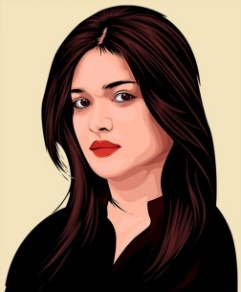 A mahallesi A sokak A aprtNo:123456789  Bornova/İZMİRTel: 05555545071E-mail : yelizyekim@gmail.comwww.hazircvornekleri.netKİŞİSEL BİLGİLERDoğum Tarihi 		10.10.1990Doğum Yeri		EdirneMedeni Durum 	BekarDurumu 	İŞ TECRÜBESİ11.2015-12.2016	Edirne Belediyesi, Edirne, İşkur04.2010-07.2012	Avea Klavuzlar İletişim, Ankara, Aktif Pazarlama Yetkilisi02.2009-03.2010	İzada Ajans, Ankara, Aktif Pazarlama YetkilisiEĞİTİM BİLGİLERİ08.2009-	Hala devam etmekte Gazi Üniversitesi İktisadi ve İdari Bilimler Fakültesi, Ankara, Lisans, İktisat09/2015 – 12.06.2009	Edirne Sakarya Lisesi, Edirne, EşitAğırlık09/2002 – 06/2010	Cumhuriyet İlkokulu, ÇanakkaleSEMİNER ve KURSLAR03.01.2017-19.02.2017 	Bilgisayar kursu Edirne/Edirne Halk Eğitim Merkezi, Edirne2011			'Akademi Kariyer Günleri'10 '', Ankara, 2012			' Liderlik ve Kişisel Gelişim ', Ankara, BİLGİSAYAR BİLGİSİMicrosoft Access : İyi derece
Microsoft Excel: İyi derece
Microsoft PowerPoint: İyi dereceOutlook: İyi DereceYABANCI DİL BİLGİSİİngilizce: Orta SeviyeİLGİ ALANLARIVoleybol, Sinema, TiyatroREFERANSLARAhmet Demir